The Wolf in Sheep's ClothingA wolf, once upon a time, resolved to disguise himself, thinking that he should thus gain an easier livelihood. Having, therefore, clothed himself in a sheep's skin, he contrived to get among a flock of sheep and feed along with them, so that even the shepherd was deceived by the imposture.When night came on and the fold was closed, the wolf was shut up with the sheep and the door made fast. But the shepherd, wanting something for his supper, and going in to fetch out a sheep, mistook the wolf for one of them and killed him on the spot.the truth.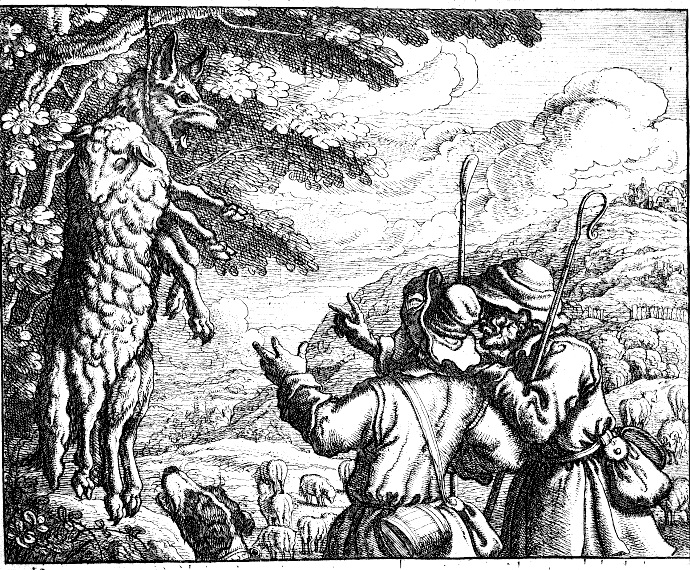 